M E G H Í V ÓA Zala Megyei Kosárlabda Szövetég 2015. évi harmadik elnökségi ülését2015.12.16-án ( szerda ) 17.00 órakor( Arany Bárány Hotel 8900 Zalaegerszeg Széchenyi tér 1. )
tartja, melyre tisztelettel meghívlak.Napirend:A 2015. év átfogó értékeléseElőadó: Dr. Villányi AntalGazdasági beszámoló a 2015. évrőlElőadó: Bella AttilaBizottsági beszámolók  Előadó: Bizottsági vezetők (Németh Csaba JB, Horváth Alajos VB, Dr. Kovács Péter FB, Szalai Zsolt ÁB, Kis Attila UB)A 2016. év költségvetési és verseny program tervezete      Előadó: Dr. Villányi Antal, Bella Attila 2015. „Év Kosárlabdázója Zala Megyében” illetve a „Kosárlabdáért Zala Megyében” díjazottjaival kapcsolatos javaslatokElőadó: Dr. Villányi Antal6.   EgyebekZalaegerszeg, 2015-12-01.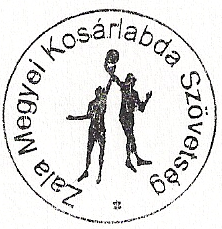 					Sportbaráti üdvözlettel:			 Török Róbert										ZMKSZ Főtitkár